КОМУНАЛЬНИЙ ЗАКЛАД “ХАРКІВСЬКА СПЕЦІАЛЬНА ЗАГАЛЬНООСВІТНЯ ШКОЛА-ІНТЕРНАТ № 3” ХАРКІВСЬКОЇ  ОБЛАСНОЇ РАДИМетодична розробка практичної роботи для  підготовчого класу“Як застеляти ліжко” 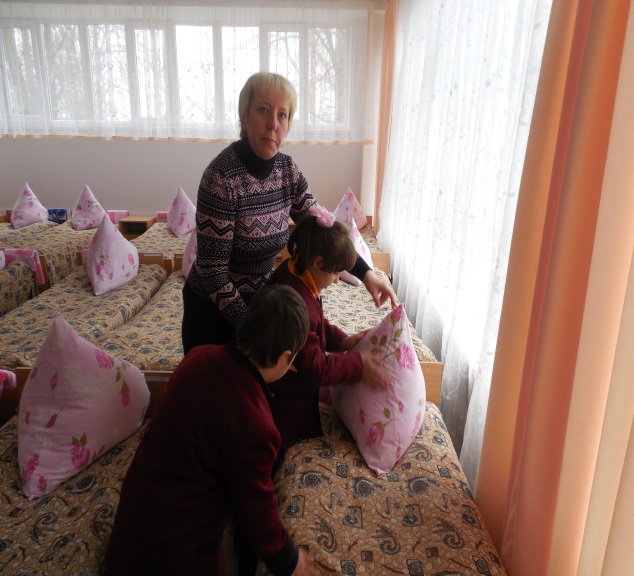 ВиховательГанеча О.В.Харків 2014Практична робота «Як застеляти ліжко»Мета: формувати навички самостійного догляду за ліжком, прищеплювати навички самообслуговування, виховувати охайність.Обладнання: тематичні малюнки (заняття проходить в спальні).Словникова робота: простирадло, ковдра, покривало, подушка.Хід заняттяІ. Організаційний момент.1. Нервово-психологічна підготовка.Вихователь: – Діти, добрий день починається з гарного настрою, веселої усмішки, корисних справ. Тож усміхніться один одному і побажайте гарного дня, цікавого, вдалого!ІІ. Повідомлення теми і мети.Вихователь: – Вітаю вас у нашій затишній спальні. Сьогодні ви будете вчитися застеляти ліжка. Сподіваюсь, що заняття вам дуже сподобається!Для того, щоб наша спальня виглядала красивою, ми будемо вчитися вірно застеляти ліжка.ІІІ. Основна частина.Відгадайте загадку:Односпальне чи двоспальне,Прямокутне чи овальне.Ми на ньому лежимо,А як ніч прийде – спимо. (Ліжко)Прислів’я.Без труда нема плода.Де руки й охота, там справжня робота.Той діло зробив, хто його завершив.– Для чого треба застеляти ліжко? (для того, щоб мало акуратний вигляд).Послухайте вірші:Заєць спати захотів,Сам ліжечко постелив,Сам зробив собі подушку,Примостив її під вушко.Тільки дуже довге вушко –Все звисає із подушки.Годі, діти вам вже спать! Час давно уже вставать.Пора ліжка застелять.Рано-вранці я вже встав.Гарно ліжко я заслав:Простирадло потрусив,Ним я ліжко застелив,Ковдру навпіл я згорнув,У покривало завернув!Гарно подушку поставив.Загадка.Всі кладуть мене під вушко,Бо на те я і…(подушка).2. Виконання практичного завдання учнями (за допомогою вихователя),(демонстрація дій).1. Струсити простирадло, заправити під матрац. Воно повинно бути завжди свіжим, чистим.2. Згорнути ковдру навпіл.3. Застелити і вирівняти покривало.4. Підбити і красиво поставити подушку на ліжко.5. Скласти рушник для обличчя і для ніг (порівняти із зразком).Фотоілюстрація «Вчуся застеляти ліжко»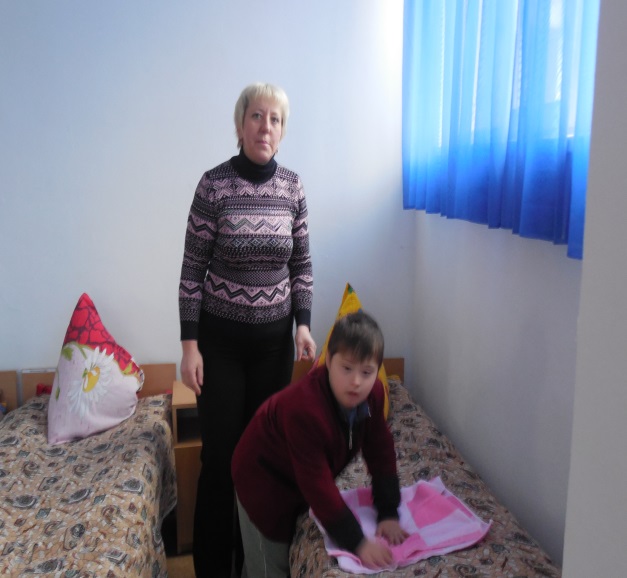 ІІІ. Підсумок практичного заняття.Бесіда.Вихователь: – Сьогодні ми закріпили навички застеляння ліжка, сподіваюсь, що вдома разом з батьками ви вдосконалите свою роботу і будете гарними помічниками. Всі активно працювали, справились з роботою. Всім дякую!